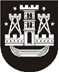 KLAIPĖDOS MIESTO SAVIVALDYBĖS TARYBASPRENDIMASDĖL SAUGOMŲ KULTŪROS PAVELDO OBJEKTŲ TVARKYBOS DARBŲ FINANSAVIMO TVARKOS APRAŠO PATVIRTINIMO2017 m. spalio 19 d. Nr. T2-255KlaipėdaVadovaudamasi Lietuvos Respublikos vietos savivaldos įstatymo 6 straipsnio 26 punktu, Klaipėdos miesto savivaldybės taryba nusprendžia:1. Patvirtinti Saugomų kultūros paveldo objektų tvarkybos darbų finansavimo tvarkos aprašą (pridedama).2. Pavesti Klaipėdos miesto savivaldybės administracijos direktoriui per tris mėnesius nuo sprendimo priėmimo: 2.1. sudaryti darbo grupę Klaipėdos miesto savivaldybės strateginio veiklos plano priemonės „Kultūros paveldo objektų tvarkyba“ lėšoms paskirstyti;2.2. parengti ir patvirtinti darbo grupės Klaipėdos miesto savivaldybės strateginio veiklos plano priemonės „Kultūros paveldo objektų tvarkyba“ lėšoms paskirstyti veiklos reglamentą;2.3. parengti ir patvirtinti tipines ketinimo protokolo ir sutarties formas dėl dalinio finansavimo skyrimo iš savivaldybės biudžeto lėšų už saugomų kultūros paveldo objektų tvarkybos darbus.3. Įpareigoti Klaipėdos miesto savivaldybės administracijos direktorių, rengiant Klaipėdos miesto savivaldybės strateginio veiklos plano projektą, 2018 metams numatyti ne mažiau kaip 100 tūkst. eurų, o vėlesniais metais – ne mažiau kaip 200 tūkst. eurų saugomų kultūros paveldo objektų tvarkybos darbams finansuoti.4. Skelbti šį sprendimą Teisės aktų registre ir Klaipėdos miesto savivaldybės interneto svetainėje.Savivaldybės merasVytautas Grubliauskas